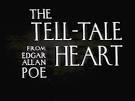 Criterion A: Knowing and UnderstandingAchievement levelLevel descriptorClarifications0You do not reach a standard described by any of the descriptors below.1 – 2You demonstrate limited knowledge of the art form studied, including concepts, processes, and limited use of appropriate language.You demonstrate limited knowledge of the role of the art form in original or displaced contextsYou demonstrate limited use of acquired knowledge to inform your artwork Process Journal (PJ) and Group Planning DocumentYour PJ and the group planning document detail a limited use of appropriate terminology related to Semiotics (the sign system) within theatre, and it is often used incorrectly.Your PJ and the group planning document demonstrate limited knowledge of how lighting, sound, staging, costume, props and performance style can be used to create tension within a performance.Although you have completed the group planning document you include a limited amount of the techniques explored within class in your preparation.3 – 4Your demonstrate adequate knowledge of the art form studied, including concepts, processes, and adequate use of appropriate language demonstrates adequate knowledge of the role of the art form in original or displaced contexts demonstrates adequate use of acquired knowledge to inform his or her artwork. Process Journal (PJ) and Group Planning DocumentYour PJ and the group planning document detail the use of some appropriate terminology related to Semiotics (the sign system) within theatre.Your PJ and the group planning document demonstrate adequate knowledge of how lighting, sound, staging, costume, props and performance style can be used to create tension within a performance.You have completed the group planning document and include some techniques explored within class in your preparation5 – 6The student:demonstrates substantial knowledge of the art form studied, including concepts, processes, and substantial use of appropriate language demonstrates substantial knowledge of the role of the art form in original or displaced contexts demonstrates substantial use of acquired knowledge to inform his or her artwork. Process Journal (PJ) and Group Planning DocumentYour PJ and the group planning document details a substantial use of appropriate terminology related to Semiotics (the sign system) within theatre.Your PJ and the group planning document demonstrates a substantial knowledge of how lighting, sound, staging, costume, props and performance style can be used to create tension within a performance.You have completed the group planning document and include many techniques explored within class in your preparation.7 – 8The student:demonstrates excellent knowledge of the art form studied, including concepts, processes, and excellent use of appropriate language demonstrates excellent knowledge of the role of the art form in original or displaced contexts demonstrates excellent use of acquired knowledge to inform his or her artworkProcess Journal (PJ) and Group Planning DocumentYour PJ and the group planning document detail an excellent use of terminology related to Semiotics (the sign system) within theatre.Your PJ and the group planning document demonstrate a detailed and extensive knowledge of how lighting, sound, staging, costume, props and performance style can be used to create tension within a performance.You have completed the group planning document and include many techniques explored within class in your preparation. In addition you have included original ideas of how to use lighting, sound, staging, costume, props and performance style that were not explored during previous lessons. 